Задание для работыЗадание: Создайте образовательный веб-квест на платформе JOYTEKA.COM https://joyteka.com на тему «Зимушка-зима» для ребят дошкольного возраста. Для информацииИнструкция по созданию веб-квестов для обучения на платформеhttps://joyteka.comДля создания занятий необходимо зарегистрироваться на портале.Перейдите в "Профиль" в верхней панели меню, затем нажмите «Создать занятие", выберите тип занятия Образовательная игра "Квест"».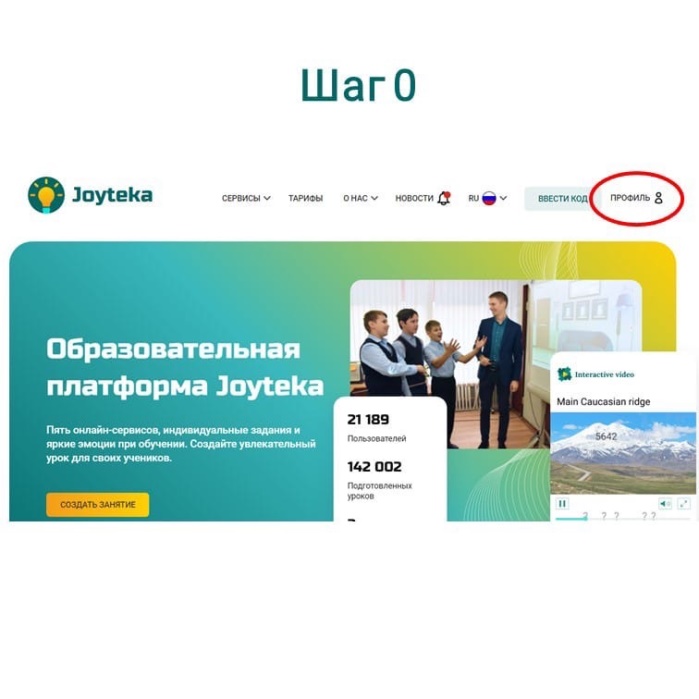 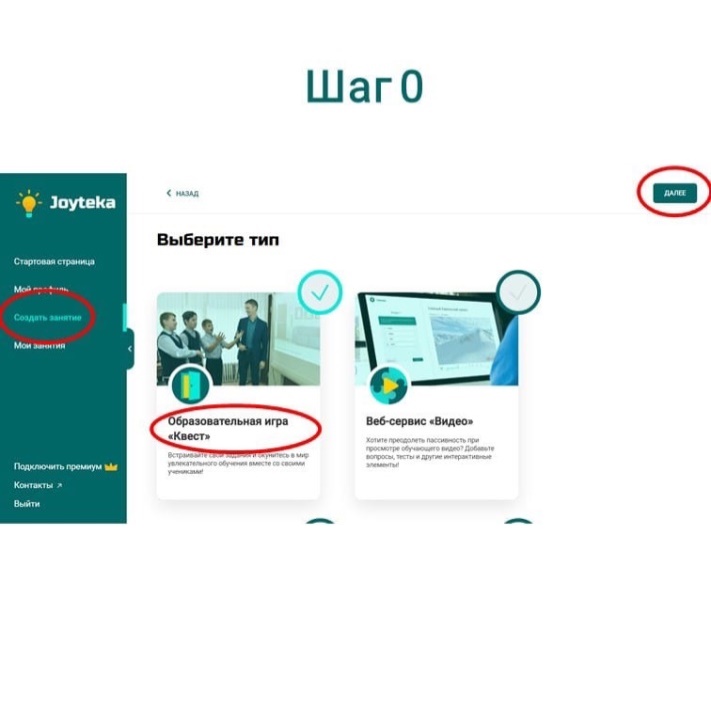 Выберите квест-комнату в зависимости от:
- вашего тарифа (есть комнаты Премиум и бесплатные);- дизайна помещения; - сложности игрового сюжета;- количества встраиваемых заданий.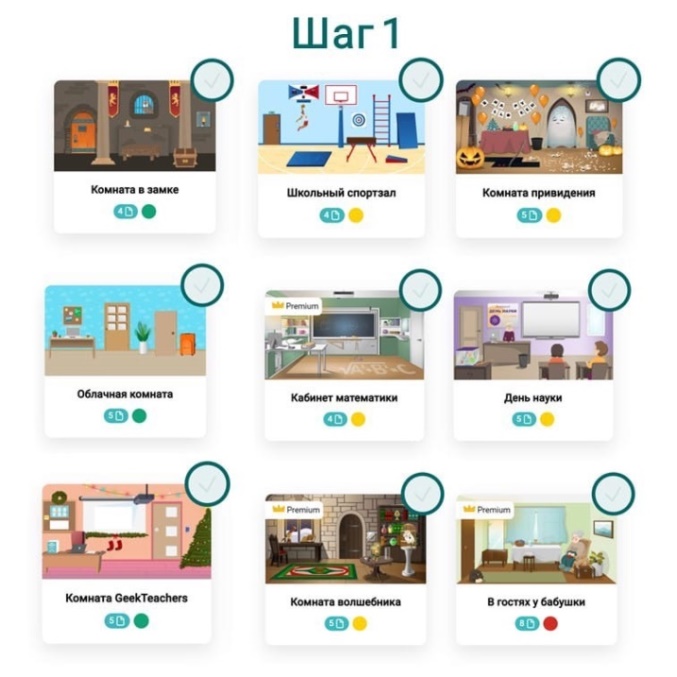 Заполните шаблон:1. Введите название урока/занятия.2. Нажмите на шестеренку с номером задания. 
3. Выберите тип добавления вопроса:
- открытый вопрос;
- множественный выбор;
- одиночный выбор.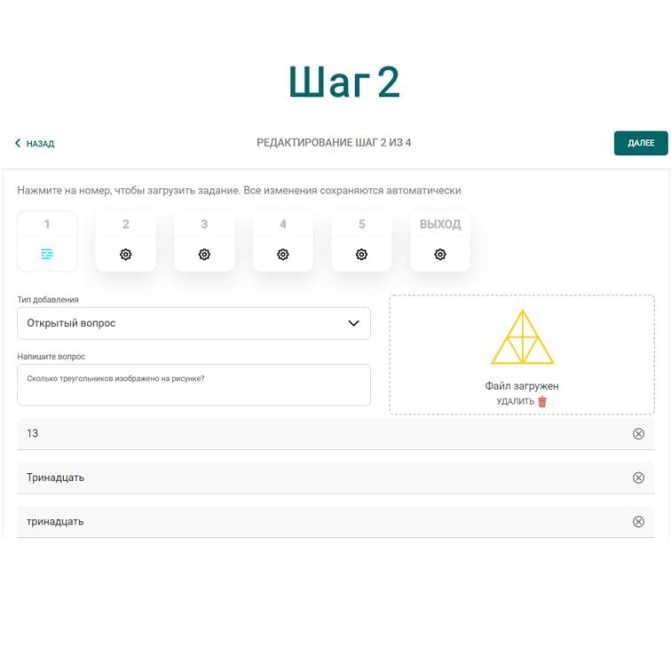 (Множественный выбор – есть несколько верных ответов, одиночный выбор – только один правильный вариант ответа)4. Впишите вопрос в поле ниже.5. Добавьте варианты ответа, обязательно отметьте верные/верный - система проверит их автоматически и результаты сохранятся в ваш личный кабинет.
6. Загрузите изображение для лучшего восприятия информации.
7. Повторите пункты 2-7 - загрузите остальные задания аналогичным образом.
8. Нажмите на иконку «Выход». Оставьте комментарий, который отобразится при выходе из комнаты. Загрузите изображение в дополнение к тексту.
9. При необходимости добавьте новый вариант заданий. Это будет полезно, если вы выдаете квест в качестве домашнего задания. При открытии квеста случайным образом будет открываться тот или иной набор заданий. Количество таких вариантов не ограничено.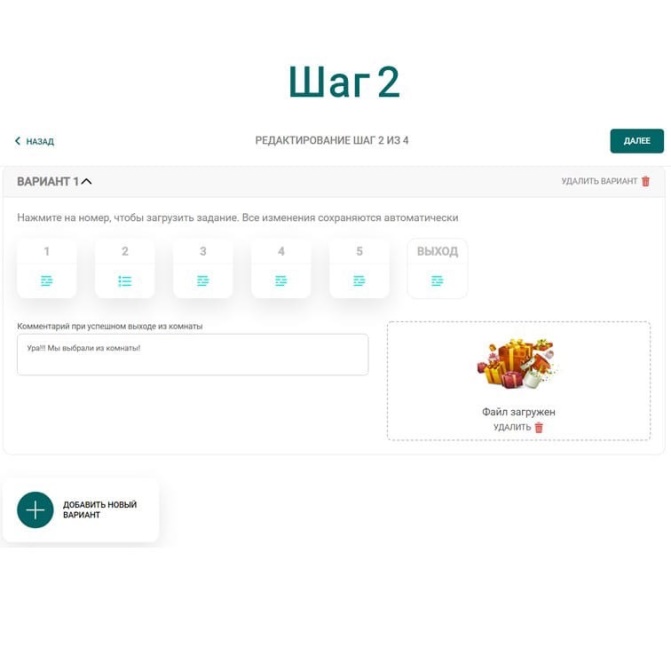 Настройте квест-комнату.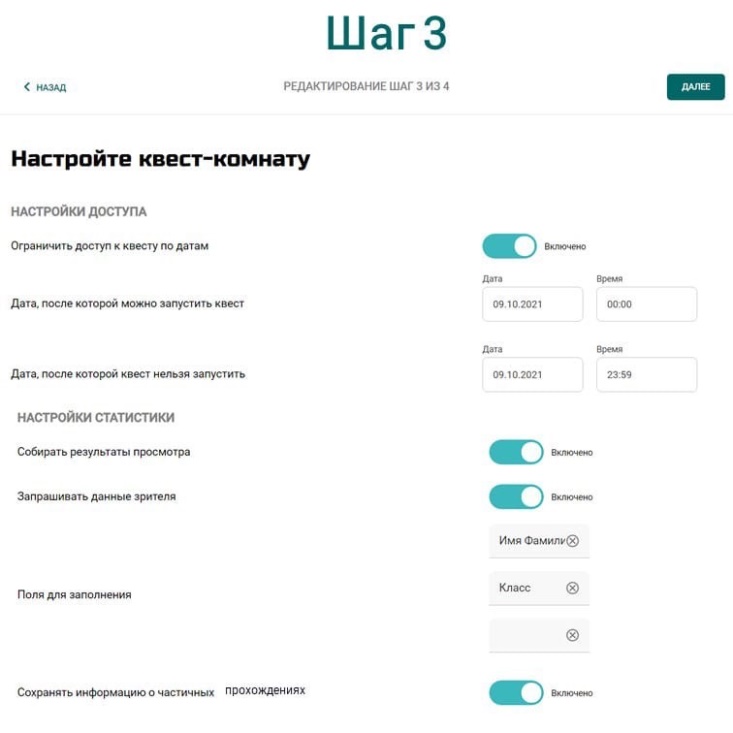 Активируйте и деактивируйте необходимые функции.
1. Настройки доступа:
- ограничьте доступ к квесту по датам;
- выберите дату, после которой можно запустить квест;
- выберите дату, после которой нельзя запустить квест.2. Настройки статистики - та информация, которая придет к вам в личный кабинет:- включите «Собирать результаты просмотра», чтобы система фиксировала результаты;
- включите «Запрашивать данные зрителя», чтобы видеть, кто именно зашел в комнату;- впишите поля для заполнения - именно эти данные введет ученик, как только откроет квест (фамилия, имя, школа, город и т.д.);
- включите «Сохранять информацию о частичных прохождениях». Система будет фиксировать, сколько раз ученик проходил квест и какие давал ответы. Поделитесь номером квеста с участниками или отправьте им прямую ссылку.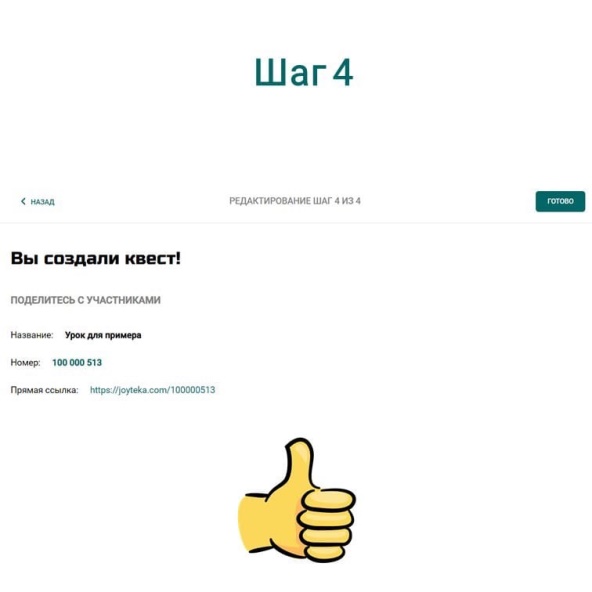 